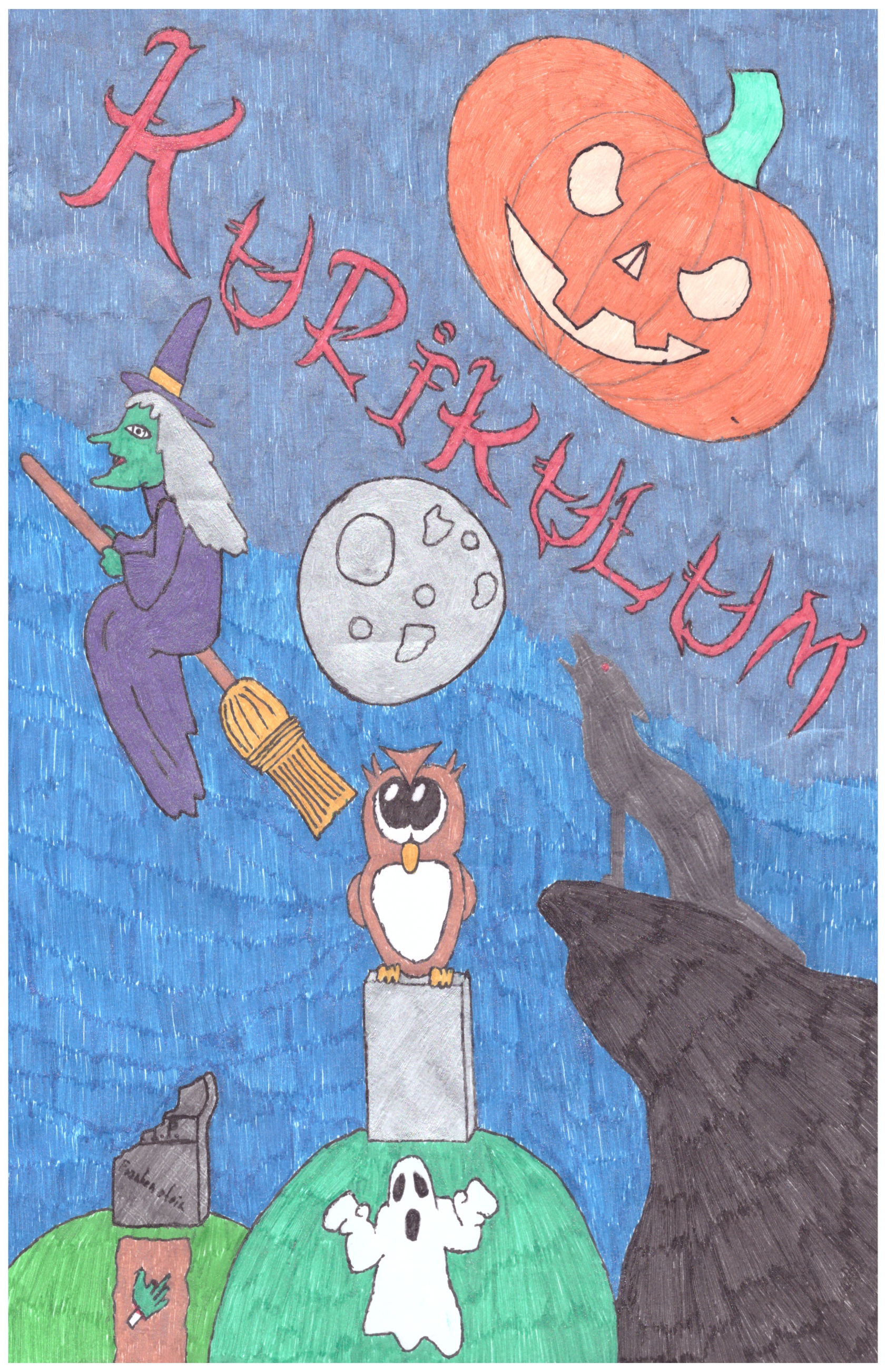 Úvodní slovo:             Milí žáci, učitelé a rodiče,prázdniny už jsou zase za námi a nás přivítal nový školní rok 2017/2018. V tomto roce pro Vás, milí čtenáři, budeme připravovat nový školní časopis, který bude vycházet jako čtvrtletník. O Vaši přízeň se podělí nadaní vypravěči a básníci z celého druhého stupně naší školy. V prvním čísle našeho časopisu jsme se zaměřili na velký podzimní svátek Halloween. I když se více slaví v zahraničí, i u nás se děti rády bojí. Postrašíme Vás tedy řadou děsivých příběhů, hororů, které přišly z vesmíru. Pro uklidnění nabídneme plnou náruč pohádek, ve kterých sice vystupují čerti, ale nebojte se, zlo bude řádně potrestáno. Nebudou chybět ani básničky o strašidlech a akrostichy, básně, které v sobě skrývají zašifrovaný vzkaz. Tak tedy pilně čtěte, bavte se a hledejte.Věříme, že si začínající první ročník časopisu získá Vaši přízeň, a budete se s námi těšit na zimní číslo. Za celou redakci Vám krásný podzim přejíMgr. Marie Hůlková a Mgr. Veleslava BláhováP.S. Milí začínající básníci a vypravěči, nezůstávejte v anonymitě svých sešitů, své literární pokusy odevzdejte ve sborovně, nebo zašlete v elektronické podobě na e-mail:hulkova.zsdubi2@seznam.cz.Vítáni budou také všichni, kteří by rádi podali pomocnou ruku při výtvarné a počítačové úpravě časopisu nebo pomohou s tiskem.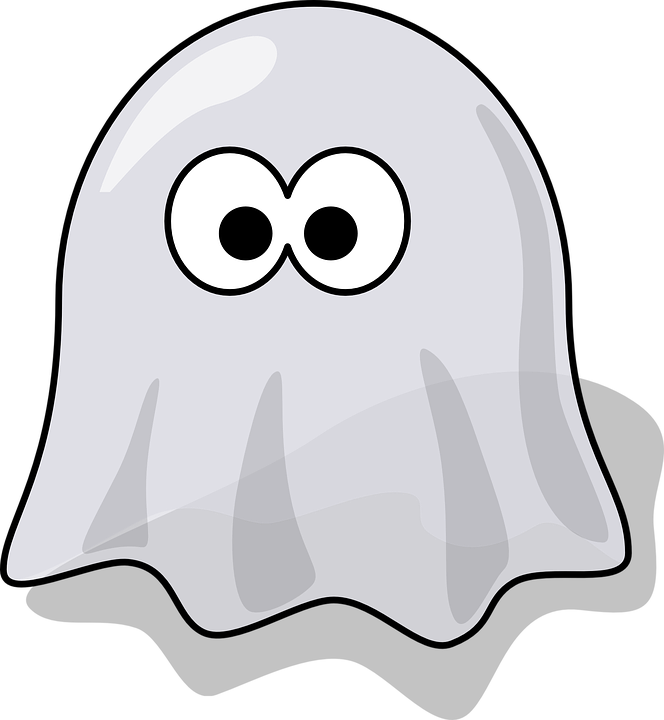 AkrostichyAneta Gabrielová:                                              Lucie Prachařová:Dnes ráno nečekaně,                                         Bububu, bubák jde.Utekl duch.                                                          Už je tady, už tu je.Chtěl si prý hrát.                                                 Budí hrůzu, budí strach.Hrozivě puch.                                                      Ách, ten bubák to je vrah.                                                                               Kudy chodí, tudy straší, Jiří Janík:                                                              všichni se hned z toho plaší.Bylo nebyloustrašené strašidlo.                                           Nina Picurová:Bububu dělalo,                                                   Buch, buch, buch, někdo buší na vrata.ájajá křičelo.                                                       Už jdu, neplaš mi tu koťata.K močálu běželo.                                               Byl tu sousedovic kluk, co přišel z večera.                                                                              Ale bál jsem se, že je to nějaká příšera.Daniel Seiner:                                                    Když mě viděl, jak jsem se bál,Byl jeden duch,                                                  tak se soused smál, až se za břicho popadal.ucho měl jak luk.Bodl ho drak.                                                      Šimon Rychnovský:Ááá je z něj prach.                                             Dům v lese černém stál,Karla potom trefilo.                                           u toho domu pán na dveře ťukal.                                                                              Celou noc tam proťukal.Libor Pavlíček:                                                   Houby potom rozkopal.Byl a žil,u města jeden duch.                                         Tereza Těšínská:Byl takhle jednou strašit:                                 Dopoledne jeden den.„Ách,“ zvolal, když viděl oběť chodit.            Uteklo strašidlo oknem ven.Kuk a z oběti vysál všechen vzduch.              Chodilo po poli sem a tam.                                                                             Hledalo temný drahokam.Barbora Majerčinová: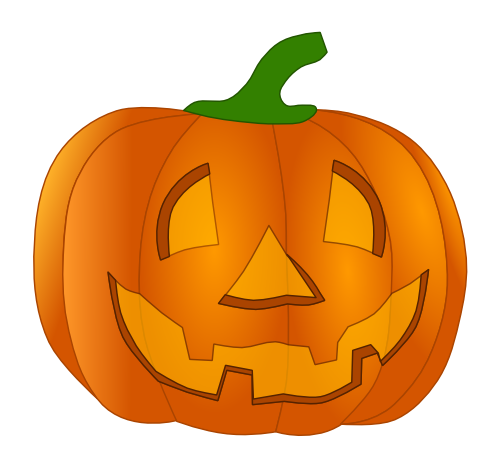 Byl pod postelí duch,uviděl ho malý kluk.Byl z toho trochu v šoku.„Á,“ zakřičel v úleku.Křik rozlehl se celým domem.Strašidla:Matyáš Pokorný: Pupčnatec                                 Karolína Baladová: BludičkaJednou ráno jsem šel na houby.                            Bludička je tajná bytost,A co nevidím, obrovské pařáty.                             ráda lidi straší večer.Břicho jako nádraží.                                                 Když se večer doma nudí,Laloky jak třistakilové závaží.                                 lidé jsou hned pobavení.Barva modrá jako ďábel.                                        Chodí sama po lese,Stojí přede mnou jak hora sádel.                          lidé hnedka třesou se.Oči velké jako kokony.                                            Její vlasy větrem vanou.Došly mi snad jídelní kupony?                               Šaty, ty se lehce vinou.Blíží se ke mně s velkým řevem.                           Její tvář je trochu bledá,A také s jeho česnekovým dechem.                     její ruce ledové.Nohy má dlouhé jak můj účet na fakturu.          Její oči bloudí nocí,Zuby dlouhé jak výlet na horskou túru.               proto je také bludička.Chlupatý je jak tři roky nemytý dělník                 Ilgrid její jméno vzácné.Mám pocit, jak když mám v krku pilník.              Čilá naše bludná víla chodí sama po lese,Běžím odtud, jak pominutý,                                  konec její ten je smutný,celý z toho polomrtvý.                                            utopí se ve stoce.Matyáš Pokorný:                                                     Karolína Baladová:Potuluje se v okolí dubských lesů.                        Kouká, koukáUtíká velice rychle díky pružným kolenům.        UršulaPro potravu se vydává ráno a večer.                    Kouká, kouká,Číhá v dutinách stromů.                                         ulu, ulu, ulu,Nalepuje se na kůru stromů.                                 člověka pak vykouká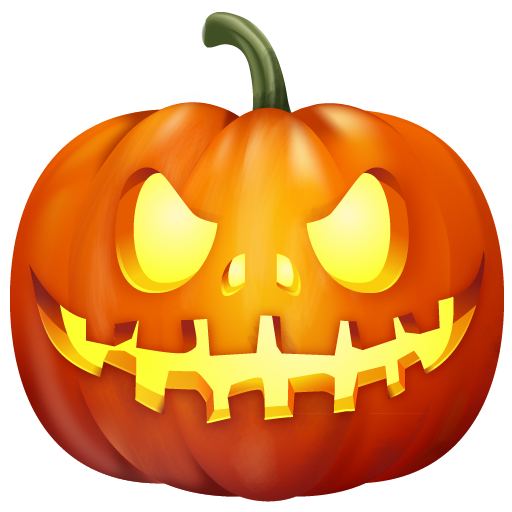 A také si vyhledává potravu ušima.Terorizuje obyvatele hladem.Energii čerpá z vakua.Cíleně vším pohrdá.Petr Vengrynský: Strašidlo ArnoštArnošt je velký jako král.Rozmarýn na sobě rozsypaný má.Okrouhá ti maso z těla rozmarýnem jako z děla.Šustí s ním pak zvesela.Truchlí nad osudem jako pán, ale kebabem vždy pohrdá.Daniel Lonek: Strašidlo Hubert     Je to malý skrček s růžovým kulichem. Má roztrhané šortky a červeno-černou kostkovanou košili. Na nohách má zeleno-černé žabky. Má velký nos, zapadlé oči, ústa roztáhlá a uši jako slon.     Je velice pyšný na svůj kulich. Nesnáší lidi, protože se mu smějí. Je šťastný, jen když se v noci vloupe do domu člověka, který se mu posmíval a vysype na zem připínáčky, které si schovává ve svém kulichu.      Většinu dne prospí, a když nespí, tak si na něčem pochutnává.      Barbora Majerčinová: Knoflíkožrout      Tělíčka mají malinká,                                   Navštěvují domov lidí,      kukadla jako uhlíky,                                     zapalují svíčkám knot.      skupina, kterou vede maminka,                Nikdo je nikdy nevidí,       jde lesem a pojídá knoflíky.                        tohle je knoflíkožrout!Horory přichází z vesmíru:Autor: Jiří Janík     Jednoho dne roku 2019 okolo dvanácté hodiny začal foukat silný vítr. Všechno lítalo, ve vzduchu byly divné svítivé čáry. Nikdo nevěděl, co to může být. Během pěti hodin se strhla panika, pak byl klid.     Pár dnů nic a pak záhadně začali mizet lidé. Nevědělo se kam. Najednou se ale začaly objevovat fotky divných osob, spíš příšer. Všude probíhala pátrání a mizelo stále víc lidí. Byl tu i malý chlapec Mike, který se bál, protože četl o jiných existencích, a teď se něco divného dělo i u nás.     Tak se rozhodl utéct z domova v Kalifornii. Utíkal rozlehlou Amerikou. Podařilo se mu dostat se k starému pánovi a jeho ženě v jednom lese na malé farmě. Cítil se tam fajn, bezpečně, ale ráno mu dědeček řekl: „Chlapče, to bys nevěřil, co jsem našel.“ Mike odvětil: „Nevěřím, zaveďte mě tam.“ Šli spolu k dílně, která byla podrápaná divným stopami. Chlapec věděl, co to je. Rozechvělo se mu srdce a pomalu a rozklepaně couval.      Večer nemohl usnout a slyšel divné zvuky, šel se podívat a nevěřil, co viděl. Třímetrové stvoření běhalo po farmě a hledalo potravu. Bylo to hnusné, slizké, tmavě zelené s velkými zuby od krve.     Rychle se šel schovat a konečně našel bezpečné místo v zavřeném seníku s malou dírou, kudy prolezl.     Ráno se vzbudil. Děda se ho vyptával, ale on neodpovídal. Zmizel však stará paní. Našli ji mrtvou v lese, byla divně podrápaná.     Mike přežil, ale utekl. Kdo ví, jak se mu vedlo dál…Autorka: Barbora Majerčinová     Psal se rok 3147. Lidé obsadili už čtyři planety a chtěli osídlit pátou. Vyslali proto šestičlenný tým, aby ji prozkoumal.     Jane, Rika, Mark, Leon, Jack a Adam, členové průzkumnického týmu, se brzy ráno sešli kvůli poradě o odletu. Vše se vyřešilo, a tak mohli jít. Kapitán Mark vedl svou skupinu na místo odletu. Když tam dorazili, stál před nimi nový, vylepšený model kosmické lodi. Všichni byli ohromeni její velikostí a v úžasu téměř zapomněli mluvit. Nastoupili na loď a odlétli.     Přestože byla lidská technologie velice vyspělá, tak i čtvrtina cesty tam byla opravdu zdlouhavá a psychicky vyčerpávající. Avšak Rika a Leon věděli, že když máte čas a jste ve vesmíru, jde dělat mnoho různých a zábavných věcí, hrát hodně zajímavých her, povídat si a další.     Už to bylo asi sto dvacet dní, co byli na cestě. Dny měřili podle času na Zemi. Naneštěstí měla cesta tam trvat ještě okolo dvou set devadesáti čtyř dní. Sem a tam občas do lodi narazil nějaký menší meteor nebo jiné vesmírné těleso. Z oken byl nepřekonatelný výhled. Obzvláště Jane jím byla úplně uchvácena. Nespočetné množství světélek v černočerné temnotě zářilo jako tisíce diamantů a kouzelně  zbarvené mlhoviny zdobily prázdnotu.     Uběhlo čtyři sta čtrnáct dní a Leon ohlásil výstup. Ocitli se na planetě plné tajemství. Odebrali několik vzorků a trochu si odpočinuli po náročném letu. Mise byla z části splněna, posledním úkolem bylo vrátit se na Zemi, předat vzorky a podat hlášení.     Nastoupili na loď a letěli domů. Avšak do jedné osamocené místnosti narazil meteor dost veliký na to, aby ji celou zničil. Uvnitř byli Jack s Adamem. V tu chvíli jim šlo o životy a oba to moc dobře věděli. Jackovi se podařilo včas uniknout do vedlejšího pokoje, kde byl v bezpečí, ale Adam takové štěstí neměl. Jack se mu snažil pomoci, jak jen to šlo, ale bohužel se mu nepovedlo ho zachránit. Museli letět dál a splnit misi.     Když se vrátili, uvítali je s radostí na tvářích jejich nadřízení, rodiny, přátelé i známí. Jen jeden člověk tu chyběl, Adam, kterého si vzal nekončící vesmír. Nikdo ho už nikdy neviděl. Tým splnil svou misi, a lidé tak obsadili pátou planetu.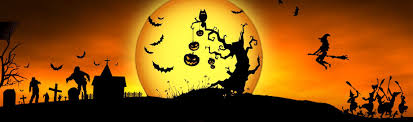 Autorka: Karolína Baladová     Připadá mi, že Země začíná mizet, lidi se hroutí, polovina je nakažená… Povídá Jorge. Asi vám to začnu vyprávět od začátku…    Psal se rok 2050, můj táta je astronaut. Včera přiletěl z vesmíru z planety Zalyvalu. To, co viděl, ho zaskočilo. Po Zemi byly zvětšené bakterie, připadá mi, že ho nějaká nakazila.     Byl rozrušený, tekl z něj pot, kašlal a začaly se mu dělat takové divné puchýře po těle. Bylo to moc divné. Zavolali jsme doktorku Legintnovou. Nevěděla, tak doporučila tátovi ležet a odešla. Táta si jel do města pro léky, a když přišel domů, zazvonil telefon.     Doktorka Legintnová, pane Stuarte, jste nakažen vážnou nemocí, musíte do karantény! Pak přijel černý vůz, naložil tátu a mě a odvezli nás. Tátu zavřeli do pokoje, připojili ho na přístroj a vzali mu krev. Krev vzali i mně. Tátova krev byla červenozelená, moje byla čistá. Zjistili, že jsem imunní.      Mezi tím už volali lidé, kteří měli stejné příznaky. Nejspíš to chytili, když táta jel pro léky a nakazil je. Nákaza se šířila hodně rychle. Polovina Kalifornie byla nakažená. Docházela místa v nemocnici. Vědci zkoumali protilátku, ale nemohli ji najít. Připadá mi, že Země začíná mizet. Lidé se hroutí, polovina jich už je nakažená.    „To je můj příběh,“ povídal Jorge lidem, kteří ještě byli v pohodě. Zavolala doktorka Legintnová, že umřelo už 1000 lidí, mezi nimi i táta. Doktorka ještě sdělila, že je nakaženo pět miliard lidí, zbývají dvě miliardy zdravých. Musíme něco vymyslet. „Jorgi, možná mě něco napadlo, přišel bys za námi.“      Šel po ulici a viděl, jak lidé na ulici umírají. Musím to zastavit! Mezitím na to doktoři přišli. „Potřebujeme tvoji DNA z krve. Jorgi, z tvé krve se dá udělat vakcína.“     Zachránili tím tři miliardy lidí, zbytek už není. Velice mě to dostalo, ale jsem rád, že je to pryč.Autor: Ondřej Přibil    Tento příběh se stal před čtyřiceti lety, tedy v roce 1977 v jednom saském městečku, v Schtrasseburgu, které, jak už asi víte, leží v NDR. V tomhle městečku v malé vile bydlel profesor Grossmann se svojí rodinou, se ženou, dcerou a tchýní Kleinovou.     Pan profesor byl hvězdář. Ve zdejší hvězdárně zasedl za hvězdářský dalekohled Bylo to prvního prosince, pozoroval hvězdy na obloze a v tom uviděl velký meteor o velikosti sto krát devadesát metrů. Podle rovnic vypočítal, že se nemine s planetou Zemí. Ba co hůř, spadne přímo na Schtrasseburg. Hned, jak to vypočítal, pádil to vyhlásit do místního rozhlasu.     Po rozšíření informace celý zadumaný jel domů autem a říkal si, jak to vyřešit.“ Inu, ráno moudřejší večera,“ řekl si a šel spát.      Ráno ho čekal šok.  Bylo druhého prosince a přes noc nastala sněhová kalamita, takže nemohli opustit město. Proto vypočítal, kdy to sem dopadne a bude to už zítra. Když to oznámil, tak se jeho manželka zhroutila, dcera plakala a o starou tchýni se pokoušely mdloby. A tak šli spát s tím, že zahynou.     Meteor byl sice velký a měl vysokou teplotu, ale kvůli zimě a inverzi se jeho teplota rychle snížila téměř na bod mrazu a rozlomil se snad na tisíc kousků. Ty byly pro planetu Zemi neškodné. Pan profesor, díky sondě, která vše nafotila, zjistil, že měli štěstí. Nakonec si oddechli, že přežili a mohou žít dál.Autorka: Vlaďka Novotná     Tento příběh se odehrává v městečku Dubí. Dubí není moc velké město, je takové střední, ale má vše, co by město mít mělo. Tak třeba školu, školku, večerku atd.     Prvního července, začátek prázdnin, den, kdy Denny a Luna šli na zmrzlinu. Cestou si spolu povídali, a když došli k cukrárně, tak byla zavřená. Byly zavřené všechny obchody a nikdo nikde, jako by se všichni vypařili. Dennymu a Luně to bylo divné. „Půjdeme domů?“ Zeptala se Luna Dennyho. „Co jiného nám zbývá, když tu nikdo není,“ odpověděl Denny sklesle.     Když došli domu, tak tam také nikdo nebyl, ale na stole ležel dopis, ve kterém bylo:DENNY A LUNO, KDYBYSTE NÁS HLEDALI, JSME NA LOUCE BRADAČKA. TAK TAM PŘIJĎTE. NĚCO SE STALO, VŠICHNI TO MUSÍ VĚDĚT.AHOJ MÁMA     „To neznačí nic dobrého,“ řekla nejistě Luna. „Jdeme tam,“ řekl Denny a vzal Lunu za ruku a běželi na louku. Když doběhli k louce, tak tam všichni stáli. Denny v davu našel svou matku a hned se začal vyptávat. „Co se stalo, proč jste tady?“ „Pšš, dozvíš se to,“ řekla mu maminka. Denny se už na nic jiného nevyptával a poslouchal.     O dvě hodiny později se Denny i Luna dozvěděli, že z vesmíru padají papírky s dopisy. V každém tom dopisu je úkol.  Když ho dotyčný nesplní do určité doby, tak zemře. Buďto ho někdo zabije, a nebo usne a už se neprobudí.     O týden později. V předešlých dnech se nic nestalo, ale dnes, v pondělí už zemřeli dva lidé. „To není možné, nikdo neví, kdy to dopadne i k nám. Neboj se, Luno, holt ty úkoly budeme muset splnit.“ Řekl Denny Luně. Ta potom byla trochu v klidu. „Jdu nakoupit,“ oznámila mamka.     Mamka byla hodinu pryč, Dennymu a Luně to přišlo trochu divné, tak jí zavolali, ale nic. Denny začal mít strach, oblékl se a šel ji hledat. Luna hned běžela za ním. Šli se kouknout do obchodu, kam chodí nakupovat. A když vešli dovnitř, tak se zhrozili. V krámě byla všude krev a okolo byly poházené papírky, na kterých byly úkoly. Když se porozhlédli trochu víc, našli i mamku, ale ta byla bohužel mrtvá. Denny se koukl na papírek, který byl vedle jeho maminky. Stálo na něm: „Zabij svého syna Dennyho.“ Denny se rozbrečel. „Udělala to, aby tě zachránila,“ řekla mu ufňukaně Luna. „Já vím,“ řekl Denny a rozbrečel se ještě víc.     Uběhl rok od toho dne, co Dennymu zemřela maminka a Denny se z toho dostal docela dobře, ale to není konec. Je to teprve začátek. Bylo to 28. 1. 2032, kdy začaly z nebe padat papírky s úkoly a postupně umírali lidé. Jednoho dne padl před Dennyho papírek s úkolem: „Přidej se k nám, ale musíš opustit Lunu. Neboj se, nic se jí nestane. Bude ji opatrovat šéf vesmíru. Pokud však nesplníš, tak ty i Luna zemřete.“Denny dal papírek přečíst Luně, ta se na něj podívala a čekala na odpověď. „Takhle jedině budeme v bezpečí, musíme k nim jít,“ hned co to Denny dořekl se rozrazily dveře a v nich stáli čtyři muži. Denny věděl, že to jsou ti z vesmíru. „Přidáme se k vám,“ zakřičela Luna. Jeden z nich se usmál a zajali je oba a táhli je do létajícího talíře.     Když vstoupili dovnitř, tak Lunu někdo zastřelil. Denny zakřičel: „Nééé, vy zrádci,“ a začal se s nimi prát. Bohužel Denny neměl dostatečnou sílu, aby všechny čtyři přepral. Jen uslyšel výstřel a dál už nic nevnímal, byl mrtvý.Autorka: Martina Kimová     V pozdních nočních hodinách, na samotě u lesa, daleko od civilizace…     Melanie dorazila domů za tmy. Nemohla nikde nalézt svého otce. Rozhodla se tedy, že se ho vyrazí hledat. Vzala si baterku a vyrazila do lesa. Po dlouhé době hledání a beznaděje, že otce ještě někdy spatří, najednou zahlédla v dálce slabé světlo. Rozběhla se tím směrem, odkud svítilo. Náhle se propadla do temné díry, ve které upadla do bezvědomí. Po chvilce se probrala a šátrala po baterce. Ve chvíli, kdy ji našla, začalo něco za ní dělat děsivé, skřehotavé zvuky. Okamžitě popadla baterku, rozsvítila ji a otočila se, ale najednou nikde nic.     Vyděšená Melanie se začala vyškrabávat z temné díry. Jakmile se dostala ven, opět spatřila to světlo a slyšela křik. Nedalo jí to a musela tam běžet bez tušení, co by se mohlo dít a jestli je to vůbec její otec.     Světlo a křik se ozývaly z jeskyně. Melanie se tedy do ní vydala. Po chvíli se jí ale vybila baterka. Skoro nic neviděla. Stále šla dál do hlubin jeskyně.     Když vešla do jedné velké části, křik utichl. Z rohu se vynořila velká žhnoucí koule s obří ozubenou tlamou, čtyřmi velkými pařáty od krve, pěti očima a průsvitným břichem, ve kterém bylo vidět plno mrtvých těl a lidských končetin a vnitřností.     Melanin otec ležel bez nohy na zemi celý od krve, hned za tou podivnou stvůrou. Melanie zkoprněla a vyděšená v šoku stála a začal volat na svého otce. Ten se snažil pomalu zvedat a křičel na ni, ať okamžitě zmizí z jeskyně a zachrání se. Stvůra začala řvát a vrhla se na ni. Melanie nestihla ani zareagovat a už měla jeden z pařátů v břiše. I s nabodnutou Melanií stvůra odešla.     Její otec se snažil postavit, aby se mohl za stvůrou dostat ven. Nakonec to nijak nešlo. Musel se z jeskyně vyplazit. Stvůra naštěstí zářila svým ohnivým tělem na velkou vzdálenost, podle toho se mohl orientovat.      Když se k ní dostal, spatřil venku několik těchto stvůr, jak stojí před obrovskou kovovou věcí, která se pomalu otevírala. Stvůry do ní začaly nastupovat a ta, co měla na pařátu Melanii taky. Melaniin otec už jen viděl, jak ta obrovská kovová věc vzlétá a ztrácí se nahoře mezi hvězdami i s jeho milovanou, teď už nejspíš i mrtvou dcerou, Melanií.Autorka: Kateřina KollmannováKimi no nawa       Šestnáctileté Haru Mitsuze se poslední dobou stávalo něco zvláštního. Někdy zapomíná kdo je, proč uběhlo několik dní napřed. Probouzela se s ranami na těle a velkými jizvami.      Jednou ve škole dokonce napadla spolužáka. Když otevřela sešit, viděla nápis: あなたは誰ですか？(Kdo jsi?) Haru si byla jistá, že tohle nepsala. Do sešitu odpověděla: あなたは？(A ty?)Druhý den v sešitě vyla zpráva: „Jmenuji se Yuki Nakamura a jsem z psychologické léčebny v Tokiu. Nejsem z tohoto světa.“ Haru se zděsila. Zjistila, že její tělo a mysl ovládá psychopat. Každé dva dny se jim prohodily smysly a chování.      Jeden den byla Haru v psychologické léčebně a Yuki s rodinou Mitsuha. Haru na sobě měla čím dál víc jizev a v sobě víc a víc strachu. Takhle to trvalo celých devět měsíců, dokud tu nebyla tradiční japonská oslava uvítání jara.       Měly též padat komety a Haru se na ně těšila moc dlouhou dobu. Bohužel ten den v těle Haru byla Yuki. Yuki měla vždy vidění dne, kdy se něco zlého stane. Viděla, jak se kometa rozdělí a celé město shoří v plamenech. Pokusila se to nějak zastavit, ale… Viděla, jak se kometa rozděluje a padá na ni.      O chvíli později se Yuki probudila ve svém pokoji v psychologické léčebně. Netušila, co se stalo. Poslední, na co si vzpomněla, bylo, jak se na ni a celé město řítí kometa.      Týden se nic nevědělo … žádná výměna těl s Haru. Nedokázala se s ní spojit, nedokázala si vzpomenout, co se stalo potom. Yuki se zdála v pořádku, proto ji z léčebny propustili. Ihned běžela do města Okamura, kde Haru žila a kde spadla kometa. Město tam nebylo. Zůstala tam jen velká díra, nic víc. Už nikdy se s Haru nesetkala, nikdy o ní už neslyšela… Z posledního dechu zakřičela větu: „Kimi no nawa?!“ (Kdo jsi?!)Autorka: Sára RudováPodivný kámen     Bylo pondělí. Dnes už konečně musím zasadit tu novou kytku. Je tam už od čtvrtka. Stojím s rýčem a bezradně vybírám nejlepší místo. Koukám se po celé zahradě a už to mám. Hned vedle jabloně svítí krásně sluníčko a mé kytce se tam bude určitě skvěle dařit.      Kopu, kopu, kopu. Hlína je měkká a jde to dobře. Sakra! Rýč do něčeho narazil. Sehnu se a hrabu rukama. Už to mám. Je to krásný stříbrný kámen s jasně modrými odlesky. Je asi tak velký jako má dlaň, ale na jeho velikost je podezřele těžký. Hned vím, kam si ho dám. Je nádherný.      Večer ležím a mám ho na polici přímo na očích, mám pocit, že ty modré odlesky svítí. Je to možné? Asi blázním. Jdu spát. Nemohu usnout… Ale když se kouknu na hodiny, jsou tři hodiny, takže jsem spala. Je to možné? Takhle to pokračovalo až do zvonění budíku.     Celý den jsem myslela jen na tu noc a ty zvláštní pocity. Hned druhý den se mi zdál podivný sen. Byl sice nesmyslný, ale nemám z něj vůbec dobrý pocit. Viděla jsem záhadné barevné klikyháky, nevypadalo to jako písmo ani nic podobného. Spíš znaky, obrazce, nevím…      Když jsem se ráno probudila, hrozně mě bolela hlava a na ruce jsem měla divnou jizvu od škrábance. Vím jistě, že tam včera nebyla. Nevyspalá volám Beckynu, ale nepřišla. To je divné, vždycky ráno mě vítá. Mám z toho všeho divný pocit. Snad se jen někam zaběhla, musím už jít do práce. Odpoledne ji půjdu hledat.     V práci jsem si vytiskla obrázek Beckyny s telefonním číslem a celé odpoledne jsem ho vylepovala po okolí. Bojím se, kde je? Kam šla? To přece není možné…     Třetí den, tedy ve středu, jsem v noci slyšela hlasy, mám pocit, že mě někdo sleduje. Kdo by to ale byl? Nikdo mě nenapadá. Zase jsem viděla ty obrazce a má jizva nemizí.     Ve čtvrtek se mi zdál znovu ten podivný sen. Tentokrát ale o dost divnější. Objevovaly se tam divné postavy, malé, hubené, hlavu měly velikou, mnohem větší než tělo a barva jejich kůže byla rudá jako krev. Viděla jsem tam i svého psa – držely ho, on se vzpínal a nemohl jim utéct.     Cítila jsem jeho strach. Bála jsem se také moc. Bylo mi jasné, že nejsou z naší planety. Budík! Zdálo se mi to, nebo ne? Jsem upocená a vystrašená. Asi blázním. Potřebuji se konečně pořádně vyspat.     V pátek jdu spát raději dříve, tajně doufám, že se konečně vyspím. Ležím v posteli, skoro jsem usnula, ale v tom se z kuchyně ozve rána. Běžím se podívat s nadějí, že je to Beckyna, ale není tam a vše je na svém místě. Mám snad halucinace?     Další dva dny se stále opakuje to samé, možná se to i zhoršuje. Mám pocit úzkosti a nevím, co budu dělat dál. V pondělí se probouzím upocená a rozhozená. Mé první pohledy směřují na místo, kde předtím ležel kámen, ale už tam není.     Kámen je pryč a můj pes také. Přitom mám na ruce stále jizvu. Zdálo se mi to a nebo snad ne??Pohádky:Autorka: Kája NedvědováPekelný Tannenbach    Bylo, nebylo, za dávných let v jednom starém městě Tannenbach se nacházelo peklo jménem Pekelný Tannenbach. Bylo to město ve skalách. Žilo tam jen tři sta obyvatel, takže by tam měl být velký klid, ale naopak. Bylo tam stále rušno. Jednoho dne se tam objevilo divadlo, ale ne loutkové. Bylo to divadlo, které hráli lidé. Tedy ti lidé z Tannenbachu si mysleli, že jsou to lidé, ale oni to byli čerti.     V Tannenbachu byl hostinec U Starého velikána. Hostinský a hostinská měli dceru, a ta byla velmi krásná a jmenovala se Mařenka. Mařenka sice byla krásná, ale byla velmi namyšlená a hloupá. Myslela si, že je ta nejkrásnější, nejchytřejší, nejbohatší. Ale pravda však byla jiná. Její maminka byla nešťastná, protože Mařenka řekla, že si vezme za muže jen toho nejkrásnějšího, nejbohatšího, nejchytřejšího a nejsilnějšího Ale Mařence už bylo dvacet a žádný muž z Tannenbachu ji nechtěl.     A najednou se o ni začal zajímat čert z divadla. Byl pěkný, černovlasý, hnědooký, urostlý, milý, silný a asi i bohatý. A i kdyby nebyl bohatý, tak o tom přeci Mařenka nevěděla. Jmenoval se Michal.      Michal za Mařenkou pořád chodil a vypadalo to, že ona o něho má také zájem. A bylo to tak. On se jí velice líbil. Ale nikdo z města nevěděl, že pod městem mají peklo. Michal byl zrovna ten nejhorší a nejzlobivější čert z Pekelného Tannenbachu. Maminka Blanka a tatínek Mirek byli moc a moc šťastní, že si konečně Mařenka někoho našla. Mařenka přišla s Michalem za maminkou a tatínkem a řekla: „Maminko, tatínku, ráda bych vám představila svého přítele a ráda bych si ho vzala za muže.“ Maminka si ho prohlédla a řekla: „Vybrala sis dobře, dcero, vypadá mile a slušně.“ Tatínek si ho také prohlédl a prohlásil skoro to samé jako maminka.      Takže vystrojili svatbu. Michal si odvedl Mařenku do pekla. Pod záminkou překvapení, Mařenka mu na to skočila a už byli v pekle.  A Michal se proměnil v pravého čerta. Mařenka tomu nevěřila a začala se strašně vztekat a řvát, že všichni čerti se honem šli schovat, jen Michal tam zůstal. Mařenka řádila celou hodinu. Potom se uklidnila a začala přikazovat, že chce tohle a pak zas tamto. A takhle to bylo skoro celý den. Potom na Michala, že chce dítě, tak jí ho Michal vyčaroval. Byl to malý klouček a Mařenka ho pojmenovala Péťa.     Začala se o něj starat. Po jednom roce chtěla Mařenka další dítě, protože čertovské děti, jak je známo rostou velice rychle. A malý Péťa vypadal na patnáct let, i když přišel na svět teprve před rokem. Michal tedy vyčaroval další dítě, tentokrát to byla malá holčička. Mařenka ji pojmenoval Janička. Starala se o ni, a jak Janička rostla, se vším jí pomáhala.     Mařenka chtěla ještě jedno dítě, a i to jí Michal vyčaroval. Dala mu jméno Adam. Jak rostl a rostl, tak si Mařenka moc nevšímala Péti. Tak Péťa utekl z domova do světa a našel si tam slečnu. Ta byla u cirkusu, a tak se k nim Péťa přidal a cestoval s nimi. Jednou je cesta zavedla do Tannenbachu a Péťa mohl svým rodičům ukázat svoji slečnu. Mařence se moc líbila a Michalovi taky. No a jednom pekle žijí Mařenka, Michal, Janička, Adam, Péťa a jeho slečna dodnes.Autorka: Helena ŠlapákováO čertech a přírodě     Byla jednou jedna víska, v té vísce jedna chaloupka a v té chaloupce žila dívka Kateřina.                      Jednoho dne šla do lesa. Šla a šla, až dorazila ke skále. Najednou se zablýsklo a ze skály vyskočil čert. Kačenka se lekla a chtěla utéct. Čert ji ale chytil za ruku a chtěl ji odnést do pekla.     Jakmile se na ni podíval, hned se do milé Kačenky zamiloval. Kačenka byla modrooká a měla dlouhé vlnité, tmavě hnědé vlasy. I Kačenka se do čerta zamilovala. Byl vysoký, měl černé vlasy, zelenomodré oči, dlouhý ocas a pevné rohy.     „Jak se jmenuješ?“ zeptal se čert. „Jmenuji se Kačenka a ty?“ odpověděla Kačenka nebojácně. „Já jsem vznešený pán pekel Ohniprsk,“ povídá na to čert. „Byla bys tak hodná a odešla odsud, jinak tě odnesu do pekla,“ říká čert Ohniprsk. „No a, stejně chci vědět, jak to v pekle vypadá,“ odpověděla drze Kačenka.     Tak Ohniprsk nečekal a vzal Kačenku do pekla. Dívka se vůbec nebála. Když byla s čertem v pekle, začala ho prozkoumávat. Všichni čerti se seběhli, aby si Kačenku prohlédli. „Tak hop s ní do kotle,“ řekl jeden čert a už chtěl Kačenku hodit do pekelného kotle, ale vládce pekel ho zastavil: „Chtěla do pekla sama. Nic neudělala. Bude tu s námi bydlet.“ „Jak bydlet?“ obořila se na něj Kačenka. „Myslela jsem, že tu budu na den, dva.“ „Přišel k ní ten nejstarší čert a povídá: „Každý přece ví, že co peklo jednou schvátí, to už nikdy nenavrátí.“     A tak Kačenka musela žít s čerty. Jednoho dne požádal Ohniprsk Kačenku o ruku. „Moje milá Kačenko, vzala by sis mě za muže?“ zeptal se, podal jí kytici rudě rozkvetlých kaktusů a navlékl Kačence zlatý prsten s rubínem. „Ano, ano, ano!“ Souhlasila Kačenka.   Ve svatební den oblékly čertice Kačenku do černých šatů protkávaných pekelným ohněm. Nejstarší čert oddával. „Pekelná ohromnosti, berete si Kačenku z vísky Dolní pod Skálou?“ „Ano,“ říká Ohniprsk. „A ty Kačenko, bereš si Ohniprska?“ „Ano,“ odpovídá Kačenka. „Tímto vás prohlašuji za manžele.“ Kačenka a Ohniprsk se políbili. Byla velká hostina, spousta jídla a pití.      Zanedlouho se všichni z pekla radovali z malého čerťátka. Pojmenovali ho Tomáš. Čas plynul a Kačenka onemocněla zákeřnou chřipkou a zemřela. Všichni čerti byli smutní a nejvíce již dvaadvacetiletý Tomáš. Půl roku po  úmrtí své ženy vyslala Ohniprsk Tomáše na zem pro nějaké duše.     Tomáš se proměnil v krajánka a šel do města. Ale co vidí? Místo českého města, nějaké cizokrajné. Zeptal se tedy jedné paní, co se tu děje. „No, je to už padesát let, co k nám přišel vznešený pán Alí Bahán a přivezl tyhle cizokrajné rostliny,“ řekla paní. Tomáš se rozhlédl a všude to byl samý mangrovník, kakaovník, banánovník, palma a další. Na české rostliny se v tomhle městě již dávno zapomnělo. Tomáš šel do pekla, ale těsně před branou se zamyslel. Co by na to řekl táta, že přišel s prázdnou. Sedl si na skálu a čekal.      Mezitím se ve městě v jednom krásném domě rozléhal hlasitý křik: „Mámo, Kristýna mi zapomněla osladit čaj!“ „Promiň, promiň,“ omlouvala se Kristýna. Kristýna je Žofiina služebná. Její rodiče byli chudí a chtěli jí zajistit lepší budoucnost, tak ji poslali do služby k paní Otýlii a její dceři Žofii. V jejich domě se pevně drží krok s módou, takže jako v každém domě zapomněli na české rostliny.      Kristýna je pracovitá, ochotná, štědrá a ušlechtilá. Žofie je sobecká, ráda se parádí, je uštěpačná, nedůvěřivá a velmi sebejistá. Má dlouhé hnědé vlasy a hnědé oči. Matka Otýlie je prošedivělá a zelenooká. Taky je sobecká, nespravedlivá, puntičkářská, nevěrná a kritická.      Jednoho dne šla Kristýnka na nákup a Žofie ji sledovala z okna. Jakmile vyšla ven, hned se k ní seběhli nápadníci. Žofie je spočítala, bylo jich sedm. „Pche, já budu mít víc nápadníků,“ řekla si. Vyšla hned ven a seběhli se nápadníci. Žofie je znovu spočítala. Ale co to? Bylo jich jen pět. Hned utekla domů s pláčem. „Matko, matko, Kristýna má víc nápadníků než já,“ stěžovala si. Matka se zamyslela. „Jak to bývá v pohádkách?“ Zeptala se matka. „Dáme jí tři úkoly,“ odpověděla Žofie. „Přesně tak a už vím jaké.“     Jen co přišla Kristýna domů, Žofie hned, že ji chce matka vidět. Když přišly do pokoje, povídá matka: „Poslouchej, Kristýno, musíš nám přinést rostlinu, která se jmenuje po barvě, další rostlinu, která se jmenuje po zvířeti a třetí má lidské jméno,“ říká matka. „Jinak tě musíme vyhnat.“ „Ale takové rostliny nejsou,“ sklíčeně říká Kristýna. „To není náš problém,“ odsekla matka.      Tak se musela Kristýna vydat na cestu. Šla do lesa, šla, až došla ke skále. Najednou se vyděsila. Na té skále seděl čert. Ten si jí všiml, seskočil dolů a říká: „Ahoj, já jsem Tomáš.“ „Ahoj, já jsem Kristýna,“ říká mu celá ztuhlá. „Vidím, že tě něco trápí,“ povídá čert Tomáš. „Ano, mám přinést rostliny, jedna se má jmenovat po barvě, druhá po zvířeti a třetí má mít lidské jméno,“ povídá Kristýnka a pověděla mu celý svůj příběh. „To já přeci dobře vím, kde rostou,“ říká na to čert. Zavedl ji až na mýtinku, kde rostly malé fialové kytičky, vyšší bílé a některým už opadaly okvětní lístky a malé keře s jemnými chocholkami. „Ty malé fialové kytičky jsou fialky, ty vyšší se nazývají heřmánek a ty keříčky jsou kočičky,“ ukazuje čet Tomáš. Kristýna si natrhala fialky, heřmánek a kočičky. Poděkovala a utíkala zpátky k Otýlii a Žofii.      Když tam přišla, nevěřily svým očím. A když jim vysvětlila, jak se která rostlinka jmenuje, přicházely málem o rozum. Potom Kristýna utíkala zpátky za čertem. Objala ho: „Ach Tomáši, já tě asi miluju,“ přiznala se Kristýna. „To já taky,“ řekl čert a políbili se. Ozvala se rána a z čerta se stal obyčejný kluk. Z města se ztratily cizokrajné rostliny avyrostly tam české stromy a květiny. U Kristýny a Tomáše se objevil Ohniprsk a pravil: „Myslel jsem, že jsi víc po mně, ale jsi víc po mámě. Na pokraji města máte dům,“ a zmizel. A tak žili spolu šťastně až do smrti.Autorka: Sabina SchmiedováČert Pinďa     „Ahoj, já jsem malý čert, jmenuji se, no vlastně nijak. Jsem zlobivý a mám tátu, mocného krále čertů jménem Parnabelš Pekelný. Moje maminka je pryč a budu vám vyprávět, jak zmizela.“     Žila, byla jedna Chudoba, která měla ráda čerty a hledala a hledala pořád dokola peklo. Jednoho dne našla skálu ve tvaru čerta. Vešla dovnitř a kolem ní se objevil mocný pekelník a ptal se: „Jak se jmenujete paní?“ Chudoba se usmála: „ Já jméno nemám, mocný pane, jen hledám nějaké peklo, kde budu moci bydlet.“ Pekelníka něco napadlo. „Můžete tu bydlet, paní, ale budete mojí ženou a pojmenuji vás podle sebe,“ odpověděl pekelník. „Ano, ano,“ vykřikla Chudoba. „A jak se tedy budu jmenovat?“ „No třeba pekelnice Lada.“ Chudoba odpověděla: „Ano, a chtěla bych čertíčka – kloučka. Znáš nějaké zaklínadlo?“ Pekelník odpověděl: „Ano, znám.“ A řekl ho.     Najednou se objevilo miminko, čertovské miminko. Lada radostí vyskočila a řekla: „Budeš se jmenovat Pinďa.“ Pinďa se zařehtal, ale Ladě se něco nezdálo normální. „Pinďa roste nějak rychle,“ divila se Lada. „To je tím zaklínadlem,“ odpověděl pekelník.     Za tři roky vyrostl z Pindi nádherný čert. Nebyl nikomu podobný. Jednoho dne Lada sbírala borůvky, maliny, ostružiny a rybíz. Kolem ní proběhl stín. Lada sebou cukla a vrátila se do pekla. Tam bylo nějak podezřele ticho. Šla dál, ale nikdo tam nebyl, ani nábytek, ani pekelník. Ale napsal jí dopis: „Milá Lado, musel jsem odejít i se synem. Našel mě můj otec a nechce, abych žil s člověkem. Lada se rozeběhla ven a zakřičela. „Ne, neodcházej!“ Jen to dořekla, zablýsklo se a začalo pršet. Lada si sedla na zem a plakal do dlaní. Nechtěla tomu věřit. Začala hledat peklo, kde bydlí pekelníkům otec.     Uběhlo pět let a nic. Lada obešla půlku země, ale nic. „Oni se snad stále stěhují,“ řekla si Lada. Jednoho dne se nad ní rozsvítilo světýlko a letělo do hor. Lada si pomyslela, že je to její syn a pomáhá jí. „Ach, můj synu, kde jsi, kde jsi?“ Z lesa se ozvalo: „Mám tě rád, mami, ale radši nás nehledej. Tátův otec tě zabije!“ Lada tomu nevěřila a šla za hlasem. A před ní se otevřel strom. Lada se lekla. Šla dál a za ní se strom zavřel. Starý muž zařval: „Kdo jsi?“ „Já jsem Lada, paní vašeho syna a máma vašeho vnuka.“ „To tys vymyslela to strašné jméno?“ „Ano, a je hezké, ne hnusné.“ „Je hnusné, jmenuje se Ďábel.“ „Ne, Pinďa a hotovo.“ Pekelník dupl a bum, z Lady se stala socha. Syn si vzal věci a šel za čerticí jménem Brandina. Měli spolu pět čertíků a jednu čertici a pekelník, ten zůstal u otce a byl spokojen, ale myslel pořád na Ladu.Autor: Adam ŠevcovicPekelná polepšovna     Bylo, nebylo, žil jednou jeden sedlák a ten měl syna Pepu. Syn byl ale líný a problémový. Ve škole dělal samé čertoviny. A doma na statku nepomáhal svému otci ani mamince. Ale jednoho dne si pro Pepíka přišel čert. Odnesl si ho do pekla.     Pepík a čert se ocitli v pekle a čert říká: „Pepíku, v pekle budeš tak dlouho, dokud se nepolepšíš.“ A Pepík na to: „Ne, prosím, já budu hodný, slibuju!“ A čert řekl: „Dokud nám to nepředvedeš, budeš v pekle.“Tak Pepík začal pracovat v pekle pro čerty. Například musel nosit těžké kamení a musel neustále přikládat dřevo do kamen. A spousty dalších úkolů. A Pepa byl smutný, stýskalo se mu a neměl žádného kamaráda.      A jednou při těžkém nošení kamenů potkal dalšího kluka. Šel za ním a zeptal se ho, jak se jmenuje. Odpověděl: „Jmenuji se Karel.“ A Pepík se ho ptá: „Za co jsi v pekle?“ Karel na to: „Kradl jsem.“ A protože Pepík a Karel nepracovali, všimnul si toho čert, šel k nim a říká: „Nepovídejte si a začněte pracovat.“     Kluci se lekli a hned se dali do práce. Ale jednoho dne při práci čert těm klukům řekl: „Kluci, mám pro vás těžký úkol – přivést do pekla dalšího zlobivce.“ A kluci se ptají: „A kde máme nějakého najít?“ A čert říká: „To je na vás. Až ho přivedete, tak vás pustím na svobodu.“     Poslal kluky na zem a ti přemýšleli, kam půjdou hledat toho zlobivce. A v tu chvíli Pepík dostal nápad. U nich ve škole byl ještě jeden zlobivý kluk, jmenoval se Víťa. Vždycky ve škole dělal problémy a vždycky po škole po cestě domů kopal do stromů a trhal trávu a kytky z cizích zahrad. Karel a Pepík počkali před školou, a když šel Víťa domů, skočili na něj a svázali ho a odnesli do pekla. A tam jim čert povídá: „Kluci, pouštím vás.“      Kluci šli chvíli stejnou cestou. A pak se rozdělili a rozloučili. Pepík přišel domů a od toho dne začal nosit ze školy jedničky a doma na statku pomáhal.Autorka: Jana ŽižkováAby tě čert do pekla vzal      Bylo, nebylo, za sedmero horami a sedmero řekami bylo jedno šťastné království. A v něm bydlela královna Blanka a král Petr. A těm se narodily jednoho letního dne dvě krásné dcerušky. Jedna hodná Helenka a jedna zlobivá Blanča. Holky rostly jako z vody. Uplynulo osmnáct let.     Král a královna řekli: „ Naše milé dcerušky, za týden máte osmnácté narozeniny. Zítra připravíme ples a vy si vyberete ženicha.“ Princezna Helena z toho byla úplně nadšená, zato princezna Blanka byla hrozně naštvaná a řekla: „ Já na ples nepůjdu.“ Rodiče jí sice každý den od rána až do večera prosili. Ale ona prostě, že ne a ne, že na ten ples nepůjde. A rodiče řekli: „ Aby tě čert do pekla vzal.“     Druhý den ráno se všichni probudili a princezna Blanka nikde. A na její posteli ležel dopis a v něm bylo napsáno.      „Milí rodiče, tento dopis píše sám pán Lucifer. Vzal jsem si vaši dcerušku do pekla, jak jste chtěli. Já jí tady převychovám. Až se bude chovat, jak má, tak ji zase uvidíte!“     Princezna Blanka se náhle probudila a vykřikla: „Kde to jsem?“ „Já jsem Lucifer, princezno Blanko, a jsi v pekle a budeš se učit slušnému chování.“ „No, to teda nebudu.  Já se chovám tak, jak se prostě chovám.“     Tady máš seznam úkolů do zítra. Zamést kuchyň, pokoje a hlavní sály, nanosit a naštípat dříví a přinést uhlí. A ona, že ne.      Druhý den ráno šla za Luciferem, co bude k snídani. A on na to: „No, nic. Co by bylo. Když jsi zatím nic neudělala.“     Princezna Blanka měla hrozný hlad, ale byla moc líná, aby udělala nějakou z těch prací. Za dva dny přišla za Luciferem, že už zametla a že má hrozný hlad. Tak dostala kousíček suchého chleba a sklenici vody. A princezna Blanka řekla: „Tohle já jíst nebudu,“ tak jí to Lucifer vzal.     Za pár dní šla sama od sebe za Luciferem, že už uklidila a všechno připravila a prosí o ten kousek chleba a sklenici vody. Tak jí to Lucifer dal a od té doby byla pracovitá a slušná.Lucifer se rozhodl ji zase po půl roce vrátit rodičům. Rodiče a princezna Helena jí udělali oslavu na přivítanou. Byl tedy ples a obě dvě si našly snoubence.     Za čtyři dny byla svatba. Princezna Helena si vzala prince Honzu a měli dvě holčičky, Mařenku a Karolínku, a princezna Blanka si vzala prince Štěpána, a ti měli dvě holčičky, Helenku a Blanču a syna Lucifera. A všichni žili šťastně až do smrti.Autorka: Karolína KoubováČertovská pohádka    Byl jednou jeden čert s čerticí. Čert se jmenoval Kopyto, ale všichni čerti mu říkali Popleta. Čertice se jmenovala Marcela.     Jednou čerti pozorovali lidské duše, nejvíce pozorovali princeznu Gabrielu, která žila jen se svým tatínkem Josefem. Maminka jim zemřela, když princezna Gabriela byla ještě malá. Tatínek byl zoufalý, protože král z druhé strany země mu vyhlásil válku nebo svatbu. Jenže problém byl v tom, že princezna ho nechtěla.      Čert v pekle ji pořád pozoroval. Čertice si myslela, že ji chce. Tak přemýšlela, jak by ho mohla potrestat. Pořád ji nic nenapadala. Jednou ji napadlo, že by mohla unést princeznu k nim do pekla. Tak když šla princezna na louku pro nějaké bylinky, čertice viděla, že je sama. Vyslala svoji služku Ludmilu, aby ji unesla. Služka vzala koně a zmizela unést princeznu.     Gabriela se jí lekla. Chtěla utéct, ale Ludmila ji dohnala na koni a zmizela. Už byly v pekle a princezna se zhrozila, kde je. Čertice ji hodila na železné křeslo, kde byly pavouci, myši a samý hmyz. Pevně ji přivázala. Křeslo bylo v místnosti, do které může jen Marcela. Pak čertice v klidu odjela pryč.    Princezna začala křičet, co nejhlasitěji mohla, a čert Kopyto ji zaslechl. Ptal se, kdo je a co tam dělá. Princezna mu odpověděla, že ji přivezla čertice, že prý ona chce čerta a on ji.     Čert se rozzlobil na Marcelu, vysvobodil princeznu z té místnosti a čekali, až přijede čertice. Po chvíli čekání čertice přijela a divila se, co oni dva spolu dělají. Všechno si vyříkali. Mezitím princ Jaroným hledal princeznu. Čertice vrátila princeznu zpět na svět a pozvala ji na jejich čertovskou svatbu. Princezna řekla, že určitě přijde.      Mezitím, co princezna byla doma, přijel princ Jaroným a požádal ji o ruku. Gabriela souhlasila a napadli ji, že by mohli mít společnou svatbu. A tak se také stalo.Autor: Jaroslav ŠvandaČertovská pohádka      Příběh začíná v Dopalečicích, kde jsou lidé hodně náladoví a pověrčiví, třeba že kořenářky jsou čarodějnice a nebo že u nich doma je domovoj, který jim ochraňuje dům. A další a další pověry.      Toto všechno se odehrává v roce 1865. Samozřejmě, jako v každé pohádce, i v této je mladík, který má dobré srdce. Jmenuje se Petr. Je to syn bývalého rytíře a momentálně farmáře. A zapomněl jsem se zmínit, že lidé jsou sice náladoví a pověrčiví, ale jsou ochotni i pomáhat. To je vše k úvodu a teď začínáme.V tom malém městečku už se dva týdny řešilo zmizení pana Smítkala, když šel o půlnoci se svým bratrem Hrétem. Všichni se ptají, co se stalo, když jeho bratr zmizel. Tak tedy pan Smítkal začal vyprávět. „Bylo to divné, bratr šel přede mnou a najednou fií. Tráva začala kolem něho růst a schovala ho do zelené koule. Propadla se pod ním zem. Spadla tam i ta koule a mále i já. Věděl jsem, že mu nemohu už pomoct. Běžel jsem domů pro nějaké věci, které by mi pomohly sejít bezpečně do té díry, ale když jsem přišel na to místo, žádná díra tam nebyla.“     Všechny začalo mrazit v zádech. Den poté se všichni, i Petr, šli podívat. Petr šel ihned kopat. Chvilku na něj koukali, ale pak mu nakonec pomohli. Dostali se do velmi divného místa. Bylo tam strašné teplo a temno. Proti nim byla dlouhá chodba.     Prošli a předstoupili před velké dveře. Otevřeli je a najednou viděli všechny ty čerty.  Měli místo nohou kopyta, dlouhé drápy, ostré zuby, rudé oči, žádné vlasy, dlouhé rohy a červené tělo. Petr si všiml velkého stínu s rohy. Stín vystoupil. Ale nebyl to stín, byl to nejvyšší čert Lucifer. Lucifer přišel. Petr poslal pár lidí, aby šli hledat pana Smítkala. Zpátky k současnosti. Jakmile Lucifer uviděl Petra, zařval silným hlesem: „ Co tu chcete, bídní červi!“ „Nic, jenom chceme zpět našeho přítele,“ řekl Petr. „Dobrá, ale jestli mě porazíš v běhu, tak ti ho vydám,“ řekl Lucifer. „Dobrá,“ odpověděl Petr.     Závod začal, Lucifer běžel moc rychle, ale po pěti hodinách běh pomalu končil. Najednou Lucifer zakopl a Petr doběhl první. „Jelikož jsem vyhrál, tak už nás nebudete obtěžovat a krást nám lidi!“ Lucifer dodržel slib a všichni se dostali v pořádku domů a žili šťastně až do smrti.Autorka: Michaela VondrováČertovská pohádka      Žili, byli jednou jedni čerti. Přesněji tři čerti, Hubert, Melichar a Cyril. No, jak se to vezme, v každé partě jsou různí lidé. Například Hubert, ten byl chytřejší než ostatní dva čerti, Melichar, ten byl dost aktivní a byl to velký sportovec, nu a je tu ještě Cyril, no, jak bych to řekl, Cyril ničím nevynikal, byl obyčejný čert. Víte, jak vypadá obyčejný čert? Je líný, nic se mu nechce a v podstatě nic neumí. Jednou se čertí parta rozhodla, že půjde do světa. A tady začíná naše pohádka.     Čerti se chtěli nějak uplatnit, každý z nich chtěl něco dokázat. Až na Cyrila, tomu se jako vždy nechtělo nic. „Nemůžeme se vrátit zpátky do pekla k Čertovské skále?“ Klasicky se zeptal Cyril. „To teda nemůžeme,“ pokáral ho Hubert. „A kam že to vlastně jdeme?“ Zeptal se Melichar. „NO, slyšel jsem o jedné vesnici, ve které hledají pomoc, že prý tam potřebují odborníky a kdo jiný by to mohl být než my?“ „A Huberte, jak že se ta vesnice jmenuje?“ „No, přesně si to nepomatuju, ale myslím, že Hadrákov.“     Tak šli, šli celkem dlouho a u toho si zpívali. „Jdem, jdem, my jdem a uplatnit se chcem, jó chcem!“ „Konečně jsme tady,“ pronesl Hubert. Víte, ta vesnice měla název podle jejího vzhledu. Lidé žijící v ní byli dost chudí a né všichni šťastní. Čerti přišli na kraj vesnice a pronesli kouzlo, které je proměnilo v lidi, ale ne na vždy. Z ušmudlaných, špinavých a také trochu smradlavých čertů se stali bohatí páni a každý z nich měl kouzelný předmět.  Hubert, ten měl kabát, a když sáhl do jeho kapsy, vytáhl zlaťák. Melichar, ten měl kouzelné boty, které ho přenesly na jakékoli místo. Stačilo jen dupnout patou. No a Cyril, ten měl fešáčky klobouk, pod kterým se skrývalo, co jen chtěl.     Tak vešli do vesnice a začali se ptát lidí, jestli tu není nějaká práce k mání. Lidé jim odpovídali: „Je tu dost práce, ale není čím platit.“ To už se čertům nelíbilo. Rozhodli se tedy, že vesnici pomohou zvelebit. Tak začali. Hubert každému ve vsi dal měšec zlaťáků. Melichar, ten začal přenášet různá zvířata a těžké věci. No a Cyril, ten z pod klobouku vytahoval dokonce i celé nové domy, ohrady, a dokonce i zvířata.     Všem pomohli, ale pak se stala strašná věc. Proměnili se zpět v čerty. Lidé na ně zvláštně koukali a pak začali tleskat a skandovat: „Děkujeme, děkujeme!“ Lidé čerty zvolili za své starosty a od té doby se vesnici začalo dařit. Dokonce i Cyril se nechal přemluvit a zůstal ve vsi jako starosta.      Do pekla se už nikdy nevrátili. Vesnici přejmenovali na Krásnov. Všichni byli šťastní a vše dobře dopadlo.Autorka: Jana ŽižkováAby tě čert do pekla vzal      Bylo, nebylo, za sedmero horami a sedmero řekami bylo jedno šťastné království. A v něm bydlela královna Blanka a král Petr. A těm se narodily jednoho letního dne dvě krásné dcerušky. Jedna hodná Helenka a jedna zlobivá Blanča. Holky rostly jako z vody. Uplynulo osmnáct let.     Král a královna řekli: „ Naše milé dcerušky, za týden máte osmnácté narozeniny. Zítra připravíme ples a vy si vyberete ženicha.“ Princezna Helena z toho byla úplně nadšená, zato princezna Blanka byla hrozně naštvaná a řekla: „ Já na ples nepůjdu.“ Rodiče jí sice každý den od rána až do večera prosili. Ale ona prostě, že ne a ne, že na ten ples nepůjde. A rodiče řekli: „ Aby tě čert do pekla vzal.“     Druhý den ráno se všichni probudili a princezna Blanka nikde. A na její posteli ležel dopis a v něm bylo napsáno.      „Milí rodiče, tento dopis píše sám pán Lucifer. Vzal jsem si vaši dcerušku do pekla, jak jste chtěli. Já jí tady převychovám. Až se bude chovat, jak má, tak ji zase uvidíte!“     Princezna Blanka se náhle probudila a vykřikla: „Kde to jsem?“ „Já jsem Lucifer, princezno Blanko, a jsi v pekle a budeš se učit slušnému chování.“ „No, to teda nebudu.  Já se chovám tak, jak se prostě chovám.“     Tady máš seznam úkolů do zítra. Zamést kuchyň, pokoje a hlavní sály, nanosit a naštípat dříví a přinést uhlí. A ona, že ne.      Druhý den ráno šla za Luciferem, co bude k snídani. A on na to: „No, nic. Co by bylo. Když jsi zatím nic neudělala.“     Princezna Blanka měla hrozný hlad, ale byla moc líná, aby udělala nějakou z těch prací. Za dva dny přišla za Luciferem, že už zametla a že má hrozný hlad. Tak dostala kousíček suchého chleba a sklenici vody. A princezna Blanka řekla: „Tohle já jíst nebudu,“ tak jí to Lucifer vzal.     Za pár dní šla sama od sebe za Luciferem, že už uklidila a všechno připravila a prosí o ten kousek chleba a sklenici vody. Tak jí to Lucifer dal a od té doby byla pracovitá a slušná.Lucifer se rozhodl ji zase po půl roce vrátit rodičům. Rodiče a princezna Helena jí udělali oslavu na přivítanou. Byl tedy ples a obě dvě si našly snoubence.     Za čtyři dny byla svatba. Princezna Helena si vzala prince Honzu a měli dvě holčičky, Mařenku a Karolínku, a princezna Blanka si vzala prince Štěpána, a ti měli dvě holčičky, Helenku a Blanču a syna Lucifera. A všichni žili šťastně až do smrti.Autorka: Blanka Šlapáková Kouzelné střevíčky       „Dobrý den, já jsem kouzelný dědeček. Povím vám jeden příběh. Žil, byl jeden král. Cože, vy neznáte krále?! No, to nevadí. A ten král měl dceru. Cože, že ani princeznu Adélu neznáte! A tam princezna velmi ráda tančila. Za den protančila čtyři páry bot. A v tu dobu žil v jedné vesnici švec Honza. Cože, že ani Honzu neznáte! To je mi ale doba. No, už jsem toho napovídal dost. Koukněte se sami.“     V roubené chalupě žil švec Honza a jeho matka. Matka byla vážně nemocná, a tak se Honza musel starat o celou úrodu, chalupu a dobytek sám. Jednoho dne řekla: „ Musíš si najít děvče, a to na jarmarku!“ „A mámo,“ řekl Honza, „to je už zítra!“ „Tak do zítřka.“ Honza byl ve špatné náladě, ale stejně na jarmark šel. Nevěstu si tam ale nenašel.     Mezitím na zámku. Král chtěl princeznu Adélku provdat, ale princezna si vymyslela, že jí nápadník musí ušít boty, které jsou z pekelných ohňů a zdobené plameny a ohnivými perlami. „Ale Adélko, to přeci nejde,“ rozmlouval to princezně král. „Kdo to kdy viděl, takovéhle botky.“ Ale princezna si trvala na svém.     Jednoho dne se krá koukal z okna na zahradu. Byla tam Adélka a tančila a dováděla. Najednou, kde se vzala, tu se vzala, na zahradě vedle Adélky stála vysoká černá postava, zabalená v dlouhém černém plášti. Měla velký černý klobouk a vysoké boty. Uklonila se a něco řekla. Potom sundala klobouk a zpod klobouku vykoukly černé rohy. Princezna se lekla a chtěla se dát na útěk, ale čert ji chytil za ruku a pak se objevil záblesk červeného světla a čert s princeznou byli pryč. Král se polekal a nechal vyvěsit plakáty. Kdo osvobodí princeznu z pekla, dostane ji za ženu a půl království k tomu.     V chudé chalupě matka po jarmarku poslala Honzu do světa. Honza šel a potkal kouzelného dědečka.     „Dobrý den, dědečku,“ pozdravil Honza. „Co se stalo, že tu sedíte tak sám?“ „Pozdrav Pánbůh, hochu,“ řekl staříček. „No, však to znáš. Cesta dlouhá a já nemám jídlo. Mám jen vodu.“ „Nechcete kus jídla ode mne?“ „No, děkuji, chlapče.“     Honza podal dědečkovi šátek s jídlem. Dědeček se usmál a šátek rozbalil. Podivil se, protože tam bylo něco jiného, než očekával. „Co to je,“ zeptal se dědeček. „Obyčejný chleba s kozím sýrem. Není Na něm nic špatného.“ „No, všichni chlapci na zkušené, které jsem potkal, měli buchty. S tvarohem, povidlya nebo s mákem, ty já nejraději.“     „Dejte pokoj se sladkým v takovém vedru,“ řekl nesměle Honza. „Jen ochutnejte, nebudete litovat.“ „Dobrá,“ řekl dědoušek. „Musím říct, že to krásně voní. Ham! No, poslyš,“ rozplýval se dědeček, „musím říct, že je to náramná dobrota.“ „No vidíte, vždyť jsem vám to říkal.“     Mezitím se v pekle objevili čert a princezna. Princezna Adélka se rozhlédla kolem. Bylo tam šero a veliké teplo, na stropě visely zapálené měděné lustry, zem byla kamenná a na ní hnědočervený koberec. Na koberci stál ručně vyřezávaný, ebenový stůl, byly tu kamenné zapálené krby a trůn z dubového dřeva, nádherně vykládaný zlatem. Na něm seděl sám Lucifer. Byl vysoký, štíhlý a měl velmi dlouhé černé vlasy a z nich vyrůstaly rohy.     „Co jste zač a jak jste mě našel?“ Zeptala se Adélka. „Já jsem Lucifer,“ řekl čert, „a ty budeš mojí ženou. A mimochodem, jak se jmenuješ?“ „Já jsem princezna Adéla,“ řekla princezna nebojácně a nahlas: „A já si tě nikdy nevezmu.“ A hodila po Luciferovi vidličku, kterou sebrala ze stolu. Lucifer ji však kozlem chytil a rozdrtil. „Mlč, ty hloupá holko!“ Vykřikl Lucifer. „Ty nevíš, že proti vládci horoucích pekel nejde zvítězit?“     Honza mezitím našel plakát, na kterém byla napsaná královská zpráva. Přečetl ji a rozhodl se, že princeznu vysvobodí. Šel a šel, až narazil na rozcestník, na kterém bylo napsáno - Peklo. Netrvalo dlouho a narazil na vchod do pekla. Dlouho se nerozmýšlel a vešel.     Když vešel do pekla, nastal poprask. Čerti ho hned chytili a odvedli k Luciferovi. „Kdo jsi?“ Zeptal se Lucifer. „A co tu chceš?“ „Já jsem Honza a přišel jsem vysvobodit princeznu.“ „Můžeš princeznu vysvobodit, ale musíš splnit jeden úkol, jeden velice těžký úkol.“     „Můžu mu dát úkol já?“ Vložila se do hovoru Adélka. „No, dobře.“ Zakňučel čert. „Musíš mi ušít boty, které jsou z pekelných ohňů, zdobené plameny a ohnivými perlami,“ přednesla svůj úkol Adélka.     Honza vzal boty, které měl v uzlíku, sáhl rukavicí do pece a vytáhl oheň. Ponořil ruku do pekelné truhly a vytáhl z ní ohnivé perly. Potom jen šil, protkával, zdobil a boty vylepšoval. A když boty ušil a podal princezně, Adélka je s úžasem schválila a Lucifer řekl: „ Úkol jsi splnil, ale ven se dveřmi nedostanete.“ A hrozivě se zasmál.      „Co budeme dělat?“ Strachovala se Adélka. „Neboj, Adélko, vylepšil jsem ty boty. Když budeš tančit, tak budeš moci i létat.“ Honza chytil Adélku kolem pasu a začali tančit. Vznesli se a letěli až k zámku. Král vyběhl ven a s jásotem je oba přivítal. Potom byla veliká svatba, Honza s Adélkou měli dětí jako smetí a jestli neumřeli, tak žijí dodnes. „Ahoj,“ loučí se pohádkový dědeček.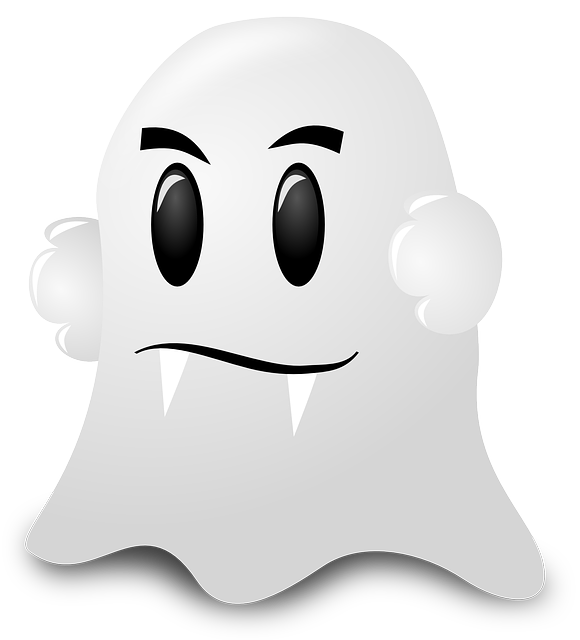 